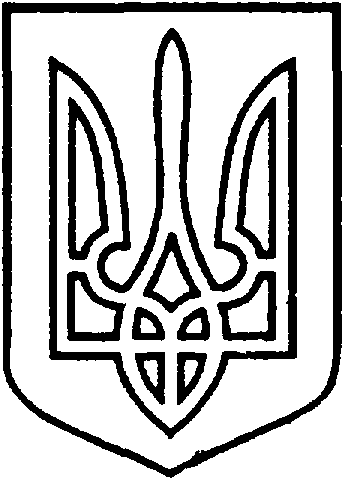 СЄВЄРОДОНЕЦЬКА МІСЬКА ВІЙСЬКОВО-ЦИВІЛЬНА АДМІНІСТРАЦІЯ  СЄВЄРОДОНЕЦЬКОГО РАЙОНУ  ЛУГАНСЬКОЇ  ОБЛАСТІРОЗПОРЯДЖЕННЯкерівника Сєвєродонецької міської  військово-цивільної адміністрації 14 вересня 2021 року                                                              № 1754     Про нагородження Грамотами Сєвєродонецької міської військово- цивільної  адміністрації Сєвєродонецького району Луганської області з нагоди 80-річчя від дня утворення Луганського обласного академічного українського музично-драматичного театруКеруючись Законом України „ Про військово-цивільні адміністрації ”,  на підставі Положення про відзнаки Сєвєродонецької міської військово-цивільної адміністрації Сєвєродонецького району Луганської області, затвердженого розпорядженням керівника Сєвєродонецької міської ВЦА від 17.03.2021 № 95, розглянувши листа директора - художнього керівника Луганського обласного академічного українського музично-драматичного театру Дорофєєва С. від 31.08.2021 № 01-13/169,зобов’язую:Нагородити Грамотами Сєвєродонецької міської військово-цивільної адміністрації Сєвєродонецького району Луганської області наступних працівників Луганського обласного академічного українського музично-драматичного театру:КРАСНЯНСЬКОГО Дмитра Віталійовича, електромонтера з ремонту та обслуговування електроустаткування;КОТОВА Михайла Миколайовича, завідувача художньо-постановочної частини;ХАРЧЕНКО Марію Сергіївну, артистку балету;ШАРІПОВА Ігора Вікторовича, звукорежисера;ВІРЧЕНКО Марину Костянтинівну, офісного службовця;БОРОНІНА Анатолія Миколайовича, двірника.„ За сумлінну і плідну працю, вагомий внесок у розвиток театрального мистецтва  та з нагоди 80-річчя від дня утворення Луганського обласного академічного українського музично-драматичного театру ”.2.   Розпорядження  підлягає оприлюдненню.3.   Контроль за виконанням даного розпорядження покласти на заступника керівника Сєвєродонецької міської ВЦА Ірину СТЕПАНЕНКО. Керівник Сєвєродонецької міськоївійськово-цивільної адміністрації  		                Олександр СТРЮК 